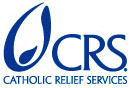 La Catholic Relief Services - CRS lance un appel d’offre pour l’achat de 13 Motocyclettes et 13 Kits de protection de moto (voir les spécifications ci-dessous).Les fournisseurs intéressés doivent soumettre leur offre sous pli cacheté, signée et scellée au plus tard le 3 Janvier  2022 au bureau de CRS sis au # 1, Delmas 81, Port-au-Prince, Haiti ou par courriel électronique à l’adresse suivante : ou  HT_PAP_Procurement@crs.orgLe fournisseur sélectionné doit être responsable de l’enregistrement des motos.L’offre complète doit contenir une présentation de l’entreprise, la soumission des documents légaux ainsi qu’un proforma en dollar américain.Les offres seront évaluées sur la base du meilleur cout, du délai de livraison et aussi de la capacité du fournisseur de faire la livraison à notre bureau de Port au Prince.ArticlesQuantitéSpecificationMotocyclettes      13 UnitesEngine Type: air-Cooled 4-stocke 2 -valve OHC Single. Displacement :149.2cm3 Bore *stroke:57.3*57.8mm Compression Ratio:9.5:1 Max.Power output:9,4KW/7750r/min-1 Max.Torque :13.0Nm/6500r/min-1 Idlig speed:1400r/min Oil Capacity:1.2 litresKit de protection de moto( 1 Casque Full Face DOT, 2 Protégés Genoux, 2 Gants for on and off road, 2 Protégés Coudes)13 kits